Методические рекомендации «Игрушки по сенсорному воспитаниюдетей раннего возраста своими руками»Основным содержанием игры младших дошкольников являютсядействия с игрушками и предметами-заместителями. Особенно дети любятиграть бытовыми предметами, такими как песок, вода, различные баночки,бутылочки. Подобные занятия способствуют развитию сенсорной системыребенка: зрения, слуха, обоняния, вкуса. Если ребенок уже в раннем детствеполучит богатый сенсорный опыт, это поможет ему гораздо уютнеечувствовать себя в дальнейшем, во взрослой жизни, а также поможет успешноучиться. Сейчас многие производители стали выпускать прекрасные игрушкидля детей. Это и развивающие коврики, и мягкие книжки, сшитые пазлы илишнуровки. Однако интересную развивающую игрушку можно сделать своимируками. Сенсорные игрушки, изготовленные своими руками, несут зарядпозитивной энергии, тепло и нежность рук, и получаются неповторимыми.Работая с маленькими детьми, я отметила, что возникает потребность вразвитии мелкой моторики, поэтому у меня появилась идея создать циклигрушек для сенсорного развития, используя подручные материалы. В ходпошли самые различные предметы: крючки, пуговицы, шнурки, липучки идругой подручный материал, который найдётся в любом доме. Подыскиваларазличные варианты развивающих ковриков, модулей планшетов. В целомполучились неплохие пособия с минимумом финансовых затрат. Большуюпомощь в изготовлении поделок, оказали родители моих воспитанников. Всевместе мы пришивали, клеили, прибивали, творили, изобретали.Цель данных пособий: развитие сенсорных способностей детей раннеговозраста, памяти, мышления, воображения, развивать моторику рук,тактильные ощущения.Пособия содержат задания и упражнения для сенсорного развития,мелкой моторики рук, речи, логического мышления, воображения, творческихспособностей ребёнка.Все упражнения просты для выполнения. Их регулярное повторениеспособствует развитию общей, мелкой и артикуляционной моторики,ловкости и координации движений. Оказывает благоприятное влияниена развитие логического мышления, внимания, памяти.Пособия легки в использовании, ими могут играть как один, так инесколько детей сразу в любом пространстве, как группы, так и на прогулке.Сенсорный кубЦель пособия: Развивать у детей сенсорные способности, речь, внимание,воображение, память, мелкую моторику. Формировать восприятиекачества предметов, учить совместной игре и взаимодействовать вколлективе.Куб прост в изготовлении, многофункционален, занимает мало места. В негомогут играть одновременно несколько детей. Изготовлен куб из шести пластмассовых решёток для раковины, грани скрепляются изоляционнойлентой. Внутри куба находится несколько цветных шариков разного диаметра.на верхней грани с внутренней стороны подвешен маленький колокольчик.На каждой боковой грани с наружной стороны располагаются различныепредметы для развития сенсорных способностей детей. Это – ленточки длязавязывания бантиков, верёвочки для плетения косичек, бусины - длятактильных ощущений, контейнеры от «киндер-сюрпризов» - сароматическими наполнителями, небольшие игрушки, цветные прищепки длязакрепления основных цветов.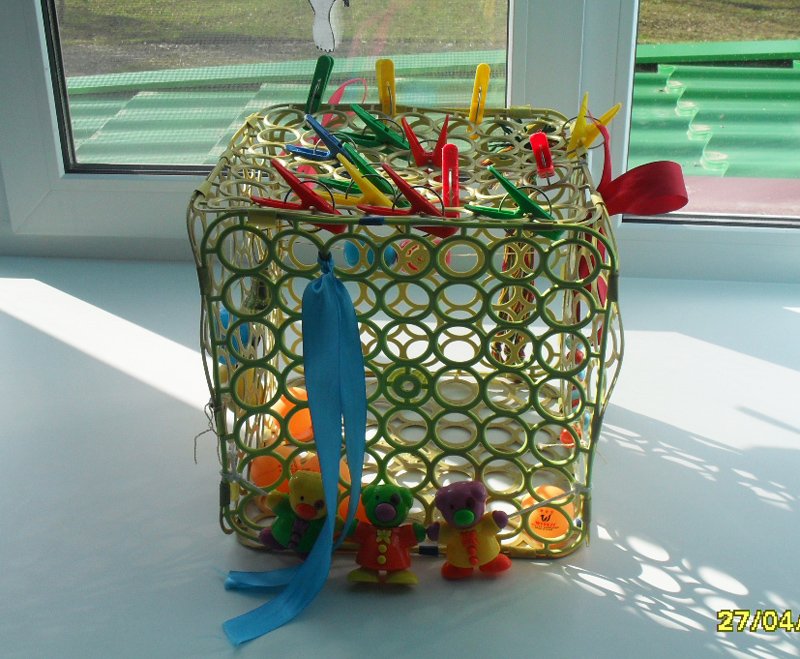 Математический планшет «Геометрик»Цель пособия: развитие мелкой моторики пальцев рук, знакомство сгеометрическими фигурами. Пособие способствует развитию логики,помогает постичь азы геометрии, свободно ориентироваться на плоскости. Пособие выполнено из деревянной доски размером 50х50см. оклееносамоклеющейся плёнкой. Вся поверхность разделена на четыре сектора:жёлтый, красный, синий, зелёный, при помощи силовых кнопок. Играть могутодновременно от 1 до 4 человек. Детям даются разноцветные канцелярскиерезиночки с помощью которых они изображают различные геометрическиефигуры: квадрат, треугольник, прямоугольник, овал. Уникальная методика"рисования резиночками" даст ребенку возможность прочувствоватьпальцами форму геометрических фигур, научит ориентироваться наплоскости. Развивает внимание и усидчивость.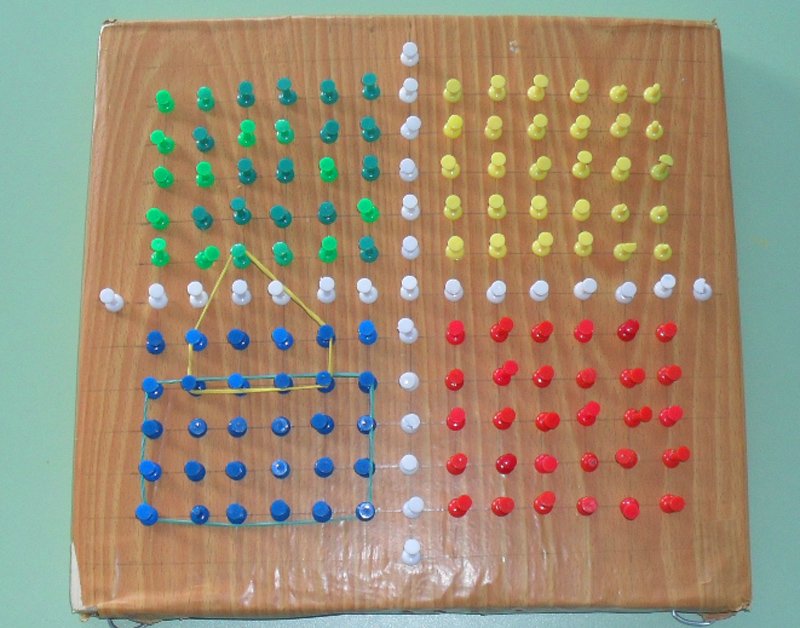 Модуль с замочкамиЦель пособия: Увлекательная игра с замочками поможет ребенкуразвить мелкую моторику рук, узнать много нового об окружающем мире,Способствует развитию произвольности, познавательной активности, мелкоймоторики, представлений о предметах и явлениях окружающего мира,творческих способностей, игровой деятельности, памяти, комбинаторных способностей, абстрактного мышления. Открывая и закрывая замочки, ребенок сам может проверить, все липравильно он делает. И если что-то не так, то сам сможет исправить своидействия. Выполнение этого принципа очень важно для развитиясамостоятельности ребенка и его желания учиться. Каждая дверца имеет свой неповторимый замочек и цвет. Открываядверцу ребёнок учится пользоваться закрывающим устройством (крючок,шпингалет ,щеколда) но и видит за ней картинку соответствующую цветудверцы. в нижней части пособия располагаются различные приспособления дляразвития детей (розетка, выключатель, калькулятор). Ребёнок узнаётназначение предметов, учится ими манипулировать, расширяет свой кругозор.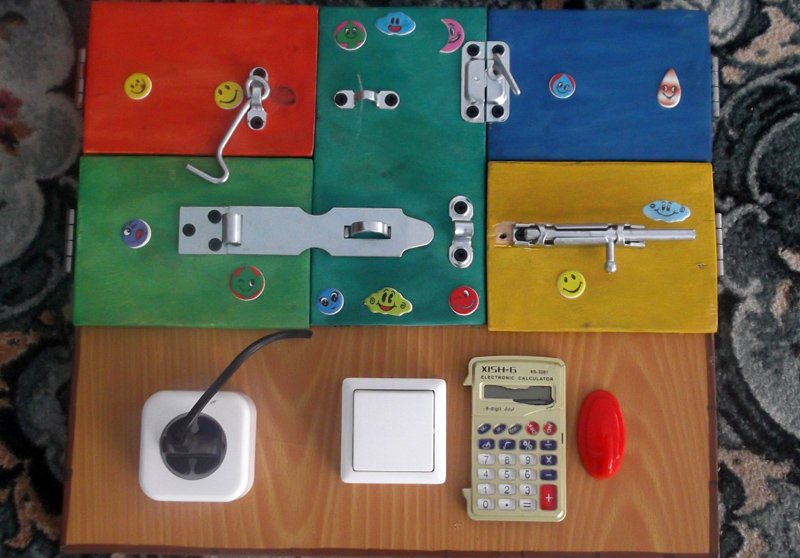 Развивающий коврик Цель пособия: развивать тактильные ощущения детей, речь, внимание,способствует выработке усидчивости при работе с данным ковриком. Пособие выполнено из тканей разных по цвету и фактуре. В первом рядупредставлены различные виды тканей. Дети на ощупь сравнивают ткани, какаягладкая, а какая шершавая, грубая. А во втором ряду - искусственный мех, Сравниваем длину и цвет меха,какому животному принадлежит. Третий ряд представлен в виде наборагеометрических фигур. Дети учатся называть фигуры, их цвет иотличительные качества друг от друга.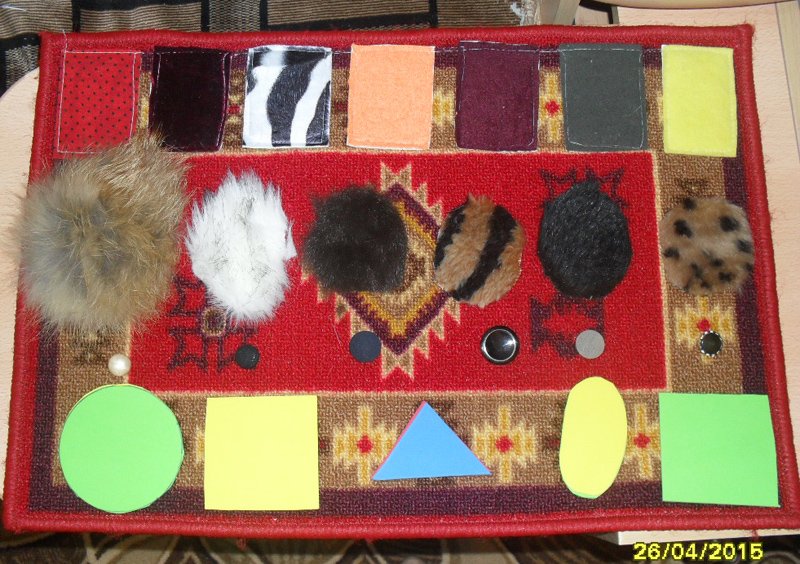 Развивающее пособие Гусеница1 круг гусеницы – помогает детям сравнивать предметы по величине и цвету,сравнивать фактуру пуговиц. Развивая тем самым внимание, память,мышление.2 круг - направлен на развитие мелкой моторики пальцев рук. На немрасполагаются несколько разноцветных замочков-молния, с помощьюкоторых дети закрепляют знания цвета предметов и развивают моторикупальцев рук.3 круг гусеницы - оформлен спиралью из бусин разного цвета и формы(колечки, звёздочки, ракушки, шарики) играя ими, дети закрепляют знанияцвета развивают тактильные ощущения.4 круг - оформлен в виде домиков с крышей. Половинки домиков соединяютсяпри помощи крючков и пуговиц. Открывая дверцы детей, ждётсюрприз (жители домиков), Игра направлена на развитие умения детейманипулировать различными видами застёжек (крючки, пуговицы, липучки).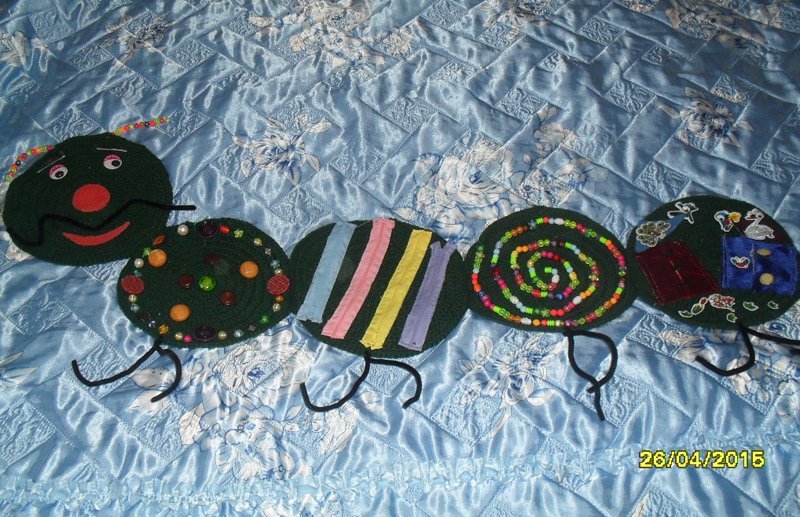 Список литературы:1.Абдуллаева Ш.А. Формирование сенсорного опыта и методика его организации у детей раннего возраста. Автореферат. – М., 1975.2.Буянова Р. Сенсорное развитие детей //Социальная работа. - №12. – 2006.3.Вартан В.П. Сенсорное развитие дошкольников. – Мн.: БрГУ, 2007.4.Фридрих Фребель. Будем жить ради своих детей/ Сост. предисловие А.М.Волумбаева. – М.: Издательский дом «Карапуз», 2001.5. Интернет ресурсы: http://www.maam.ru/6.Интернет ресурсы: 1september.ru